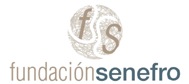 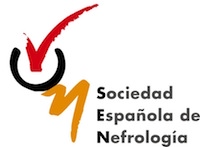 CONVOCATORIA AYUDAS A LA INVESTIGACIÓN EN NEFROLOGÍA 2023MODELO NORMALIZADO DE SOLICITUDTítulo del proyecto: IP del proyecto:Datos de filiación y contacto del IP:Modalidad a la que opta:IP menor de 45 años IP mayor de 45 añosÁrea temática del proyecto:Investigación básica HTA y riesgo vascular Nefrología clínicaHemodiálisisDiálisis peritonealTrasplante renalResumen (máximo 250 palabras):Palabras claves (máximo 4 palabras clave):Firmas de investigadores:Nota Informativa: Según lo recogido en el punto 6 de las bases, la adjudicación de una Ayuda a la Investigación es incompatible con:Haber obtenido una Ayuda de Investigación de la Fundación Senefro en los dos últimos años por cualquier miembro del equipo investigador. Además, ninguno de los firmantes del proyecto podrá estar al mismo tiempo en dos de los grupos que reciban una ayuda. La concesión en el mismo año al mismo proyecto de otras Ayudas o Premios convocadas por la Sociedad Española de Nefrología.Nombre investigador y rol en el proyecto (IP / colaborador)¿Ha participado en proyectos financiados por la S.E.N. en las convocatorias 2021 o 2022? (Si/No)¿Participa en otra propuesta en la presente convocatoria? (Si/No)Firma del investigador 